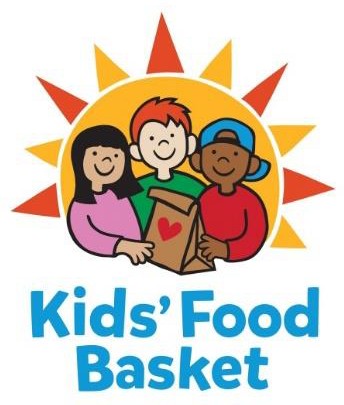 JOB POSTINGJob Title:	Seasonal Part-time Farm Assistant, Approximately April-October, 20 hours per weekReports to:	Farm Manager Date:	June 22, 2020 Kids’ Food Basket believes all children have a right to equitable, consistent access to the nutrition they need to grow. We got our start 17 years ago by serving 125 kids each school day through our Sack Supper program, and now we serve nearly 8,800 kids each school/summer program day throughout Kent, Muskegon and Ottawa + Allegan counties. Nourishing healthier generations of children is at the core of Kids’ Food Basket’s mission and is what we strive for daily through our four Commitments:We Nourish our future by providing ready to eat healthy food on a daily basis to children in need,We Grow by increasing healthy food access for our communities through the growth and distribution of sustainably grown vegetables and fruit,Our community Learns through the use of our facilities and farm as classrooms to foster learning and empowerment across economic barriers,We Engage our diverse community to work for Good Food for all.If you are passionate about nourishing children to reach their dreams, then consider joining our team!Kids’ Food Basket is looking for a part time farm assistant to join our mission-driven team. The ideal candidate will have experience working outdoors and/or with plants.The Farm Assistant position is a hands-on role, responsible for managing our production operations as well as furthering programming objectives with the facilitation and leadership of Volunteer and Experiential Learning programs. Qualified candidates have experience managing a greenhouse as well as planning and scheduling planting and harvest to meet the Farm’s goals. This person will have the ability and skill set to motivate their team to regularly meet deadlines and achieve goals. This role will require cross-functional collaboration within the organization. Duties and ResponsibilitiesEssential Functions for Farm OperationsResponsible for field prep, maintenance and irrigation.Planting and harvesting all crops.Packaging of crops for salesLandscaping duties which include mowing and weed whipping.Light construction Use of hand and power tools as well as farm equipment Hours will vary but need to be available typically between 7:00am-3:00pm.  Occasional nights and weekends could be required as needed.  Physical aptitude and health necessary to perform manual labor required management of the farm.Ability to stoop, kneel, crouch, reach and walk and stand for long periods of time.Able to pull, push and lift up to 50 pounds  Ability to perform repetitive tasks with wrists, hands and fingersExerting up to 50 pounds of force occasionally, and/or up to 30 pounds of force frequently, and/or up to 10 pounds constantly to move objects.Visual acuity to work on computers, operate machines and equipment  Ability to work with noise and vibration of equipment      Experience and QualificationsDirect farm work, landscaping or greenhouse experience preferred.Candidate should be able to lift 50 lbs. and comfortable standing for long hoursThis is an all-weather position; seasonal flexibility and ability to adhere to a non- traditional work scheduleMust have accountability, proactive behavior and a strong attention to detailTrustworthy with strong work ethicCompensation: $13 per hour.Benefits: Kids’ Food Basket offers a comprehensive benefit package.Applications will be reviewed as they are received.No phone calls please.Send cover letter and resume to:hiring@kidsfoodbasket.orgKids’ Food Basket is an equal opportunity employer. Our policy provides equal employment opportunities (EEO) to all employees and applicants for employment without regard to race, creed, ethnicity, gender/gender identity, sexual orientation, religious belief, sex, national origin, age, ancestry, qualifying disability, height, weight, marital status, veteran status or genetics. In addition to federal law requirements, Kids’ Food Basket complies with applicable state and local laws governing nondiscrimination in employment in every location in which the organization has facilities.